ДЕПАРТАМЕНТ ОБРАЗОВАНИЯАДМИНИСТРАЦИИ ГОРОДА НОЯБРЬСКАМУНИЦИПАЛЬНОЕ БЮДЖЕТНОЕ ДОШКОЛЬНОЕ ОБРАЗОВАТЕЛЬНОЕ УЧРЕЖДЕНИЕ «УЛЫБКА»МУНИЦИПАЛЬНОГО ОБРАЗОВАНИЯ ГОРОД НОЯБРЬСК629803, Россия,  ЯНАО,   город Ноябрьск,   улица Высоцкого   д.30 в;   т.:34-53-86, E-mail: Ulibka_0@mail.ruОКПО 471983340, ОГРН 1028900708440, ИНН/КПП 8905023859 / 890501001Мастер - классТема: «Волшебная кисть рябины» с использованием нетрадиционных форм рисования для детей 4 -5 лет                                                                           Разработала:                                                                           воспитатель МБДОУ «Улыбка»                                         Гноевая А.С. Цель: развитие творческих способностей детей через знакомство с техникой рисования ватными палочками.Образовательные задачи:-учить рисовать кисть рябины ватными палочками, а листок- приемом примакивания ворса кисти.-упражнять в расположении рисунка по всей плоскости листа.Развивающие задачи-развивать умение использовать нетрадиционную технику в рисовании: рисование ватными палочками.-закрепить представление о соплодиях (кисть, гроздь, ветка).Воспитательные:-формировать умение чередовать элементы по цвету и форме;-формировать аккуратность во время работы с гуашью;-воспитывать желание помогать.-воспитывать интерес к отражению в рисунках своих впечатлений и представлений о природе.Предварительная работа: наблюдение за деревьями (рябина, калина);-рассматривание их плодов;-рассматривание иллюстраций с изображением деревьев;-беседы об осени, осенних изменениях в природе;-чтение художественной литературы, стихи, загадкиОборудование, материалы: Гуашь: желтая, красная, оранжевая, зеленая, цветные карандаши, листы тонированной бумаги (голубого, синего, фиолетового цвета), ватные палочки, салфетки бумажные, тканевые салфетки, баночки с водой, подставки или клеенки для ватных палочек, аудиозапись спокойной музыки.Ход образовательной деятельностиВоспитатель: Ребята, послушайте загадку и отгадайте ее.Весной зазеленелаЛетом загорела,Осенью наделаКрасные кораллы. (рябина)Воспитатель: Молодцы.Ребята посмотрите, что у меня в руках.(воспитатель показывает ребятам букет из веток рябины, вместе рассматривают рябину)Воспитатель: Сегодня ребята я вам предлагаю нарисовать картину про осень, и на ней волшебную кисть рябины. Но рисовать мы будем очень интересным способом - ватными палочками.Ребята, как выглядит гроздь рябины, и как ее можно изобразить. (ответы детей)Воспитатель показывает разные приемы рисования с помощью ватной палочки. Затем просит подумать, как можно нарисовать листок рябины. Показывает прием ритмичного примакивания всего ворса кисти к листку бумаги.Уточняет последовательность действий, объясняет, как распланировать свои действия.-Сначала мы возьмем цветные карандаши и нарисуем в верхней части божью коровку, которая путешествует по свету. Рисуем вверху, чтобы осталось место для кисти рябины. Потом берем кисточку и рисуем лист рябины - примакиваем. А кисть рябины поместить под листком. Рябину будем рисовать ватными палочками. Аккуратно обмакиваем в гуашь и наносим на бумагу по кругу (бусинки). Обращает внимание детей  на то, сколько краски набрать, вытирать лишнюю воду с кисточки о края баночки и тщательно ее мыть перед смены краски. В конце работы, помыв кисточку, вытереть ее салфеточкой и положить на подставку, ватные палочки на салфетки.После занятия оформляется выставка для родителей. Так же можно работы собрать в общий альбом. Прочитать стихи про осень.Листья золотые падают, летят,
Листья золотые устилают сад.
Много на дорожках листьев золотых,
Мы букет хороший сделаем из них,
Мы букет поставим посреди стола,
Осень золотая в гости к нам пришла.(Е.Благина)Красненькую ягоду Мне дала рябина. Думал я, что сладкую, А она – как хина. То ли эта ягодка Просто недозрела, То ль рябина хитрая Подшутить хотела?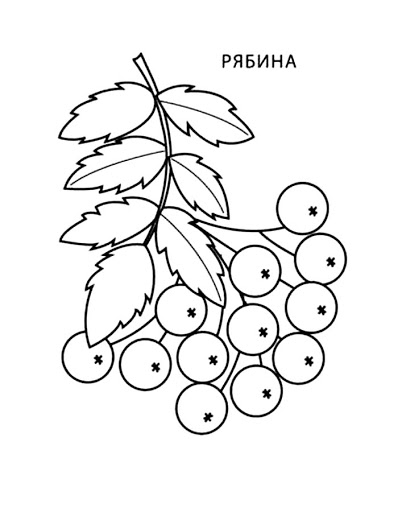 